Crkvica sv. IvanaOsmerokutna crkvica s kraja 17. stoljeća odlikuje se raznolikošću stilskih obilježja. Minijaturna barokizirana crkvica sv. Ivana, smještena na skrivenom trgu  između visokih kuća, jedan je od najljepših jelšanskih spomenika. Crkvica je bila jedan od dva centra oko kojih će se razviti buduće naselje pa su tu sačuvane najstarije kuće, među kojima i one jelšanskih brodara. Tako na nadvratniku kuće Skrivaneli s obiteljskim plemićkim grbom nalazimo 1561. godinu. Do kraja 19. stoljeća traje gradnja kuća oko crkvice i uređenje trga. Trg ispred crkvice sv. Ivana najljepša je pozornica na otvorenom u Jelsi. Ispred crkvice sv. Ivana ljeti se održavaju kulturne manifestacije: koncerti, predstave, promocije.Crkvica je izgrađena na kamenim hridima a nasipanjem je napravljen teren za trg, okolne kuće i rivu.  Crkvicu sv. Ivana bi mogli nazvati „ biserom“ otoka Hvara.                                                                     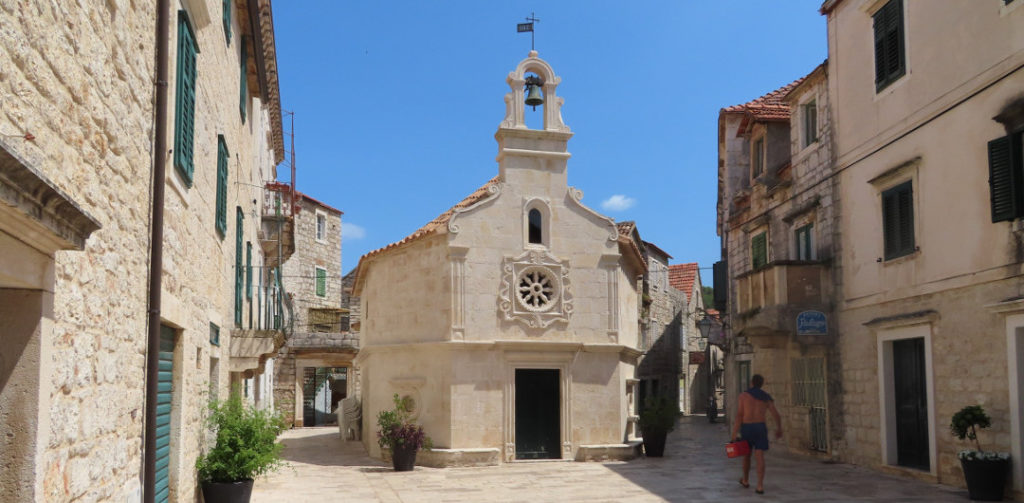 